Załącznik graficznydo Zarządzenia Nr 100/2022Burmistrza Sulejowaz dnia 20 czerwca 2022r.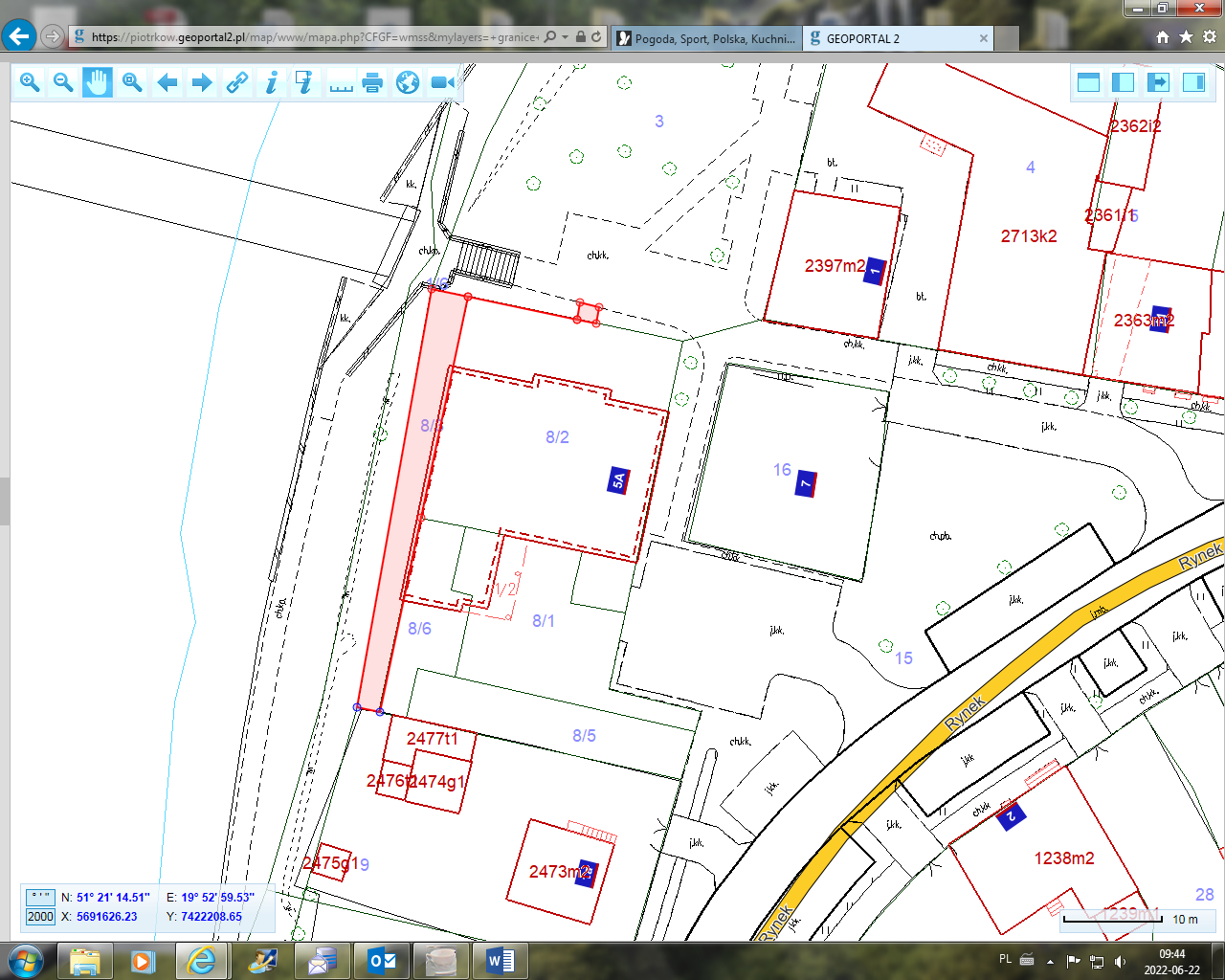 